A hallgatónak az oklevél megszerzéséhez szakdolgozatot kell készítenie. A szakdolgozat leadása a záróvizsgára bocsátás feltétele. Az adott szemeszterben a szakdolgozatok leadásának módjáról, határidejéről és a záróvizsgákra való elektronikus jelentkezésről a hallgatók a BTK honlapjának megfelelő oldalán tájékozódnaknak:https://btk.pte.hu/hu/hallgatoinknak/tanulmanyi-informaciok/szakdolgozat-zarovizsga/tajekoztato-diplomaleadasrolA szakdolgozattal kapcsolatos általános kérdésekről a Kari Tanulmányi és Vizsgaszabályzat (TVSZ) rendelkezik, lásd 17. fejezet (59-60§). Ennek értelmében a hallgató a nyomtatott szakdolgozattal mindenben megegyező elektronikus változatát a dolgozatnak köteles feltölteni a NEPTUN tanulmányi rendszerbe az adott tanévben meghatározott időpontig. https://btk.pte.hu/sites/btk.pte.hu/files/files/phd/5mell-tvsz20181221.pdfA szakdolgozat célja, hogy a jelölt a választott témakörben bizonyítsa, hogy képes az elsajátított ismeretek szintetizálására, a tudományos munkához szükséges kezdeti lépések megtételére, továbbá a választott nyelven való értekezésben megkívánt módszertani és stiláris eljárások alkalmazására. A szakdolgozat tükrözi a hallgató tájékozottságát a témára vonatkozó hazai és nemzetközi szakirodalomban, valamint szakmai ítélőképességét az eredmények elemző, kritikai és összegző áttekintése során. A szakdolgozat elkülöníthető főszöveg mellett tartalmazhat egyéb mellékleteket (jegyzetek, függelék, illusztrációk). Szakdolgozati témakörök: BA képzés: a hallgatók választott tudományterületükön („szakmai modul”) belül szabadon választhatnak témát, melyet a témavezetővel vagy a szakfelelőssel egyeztetni kell. Témavezetőnek / konzulensnek felkérhetők a szak oktatói, illetve a szakfelelőssel történő előzetes egyeztetés után, amennyiben a téma indokolja, úgy az Filozófiai és Művészetelméleti Intézet bármely oktatója.MA képzés: a hallgatók mindhárom specializáció tudományterületről választhatnak szakdolgozati témát, témavezetőnek a specializációkban résztvevő tanszékek oktatói kérhetők fel, illetve a szakfelelőssel történő előzetes egyeztetés után, amennyiben a téma indokolja, úgy az Filozófiai és Művészetelméleti Intézet bármely oktatója.Az elkészült szakdolgozatokat a témavezető valamint egy felkért opponens bírálja és értékeli egységes kari szempont- és pontozási rendszer alapján. A bírálatok vizsgakérdéseket tartalmaznak, melyeket a vizsgázók előre megkapnak és a záróvizsgára felkészülnek a válaszaikkal.A PTE BTK esztétika és művészettörténet szakokon írt BA illetve MA szakdolgozatokra érvényes követelmények:A szakdolgozat terjedelme
– BA képzésben legalább 40.000 n szóközzel (kb. 20 oldal) – MA diszciplináris képzésben legalább 100.000 n szóközzel. (kb. 50-60 oldal) Ez nem foglalja magában a tartalomjegyzéket, a jegyzeteket és a bibliográfiát. Illusztráció értékű ábrákat, képeket, hangzó anyagot stb. mellékletben kell a megadott terjedelmen felül a dolgozathoz fűzni. A tartalomjegyzéket (oldalszámmal ellátva) a dolgozat elején, a függelékeket (illusztrációkat), a felhasznált irodalom és források jegyzékét pedig a főszöveget követően kell elhelyezni. A mellékletekre, függelékekre, jegyzetapparátusra és bibliográfiára vonatkozóan terjedelmi megkötés nincs. A diplomadolgozat formai kritériumaiA diplomadolgozat külső, illetve belső címlapján az alábbi adatoknak kell szerepelni: az intézmény neve, a diplomadolgozat címe, szerző neve, szakja, a konzulens oktató neve, beosztása, tanszéke, a diplomadolgozat benyújtásának helye és éve, mégpedig a következők szerint:Külső borító: cím: „Diplomadolgozat”
jobb oldalt alul: Szerző neve, alatta a leadás éve: 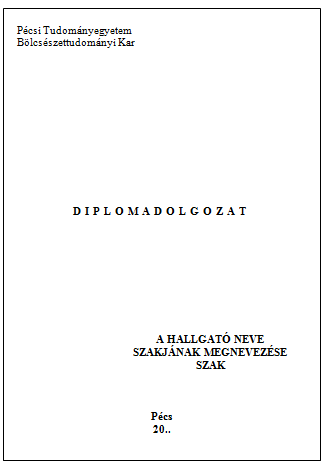 Belső borítólap: Pécsi Tudományegyetem Bölcsészettudományi Kar Esztétika és Kulturális Tanulmányok Tanszék Témavezető neve, beosztása A dolgozat címe évszám, Pécs Szerző neve, szakja 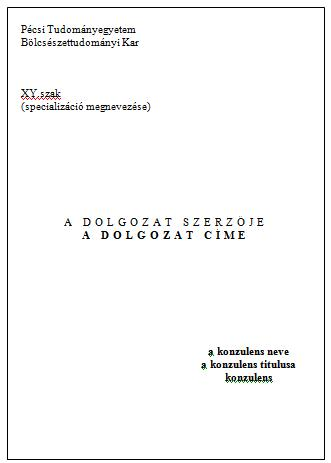 A szakdolgozatokat kizárólag A/4-es lapra lehet nyomtatni, a szöveg oldalformázásának alábbi kritériumaival: Margók: fenti, lenti, bal és jobb egyaránt 2,5 cm
Élőfej és Élőláb egyaránt 1,25 cm
Kötésmargó helye: balra, 1 cm
Betűtípus: Times New Roman CE; Betűstílus: Normal; Betűméret: 12 Igazítás: sorkizárt; Behúzás 1 cm. (Behúzás legyen minden bekezdésnél, kivéve a fejezet címe utáni első bekezdést)
Sorköz: 1,5 sor. Tartalmi elvárásokA diplomadolgozat a hallgató önálló munkáján alapul. Támaszkodik a témához kapcsolódó korábbi kutatásokra és eredményekre, de emellett saját eredményeket is tartalmaz. Szerzőjének világosan különbséget kell tennie a felhasznált szakirodalmi források eredményei és a saját eredményei között a szakirodalmi források pontos megjelölésével.MA képzésben a dolgozat elkészítéséhez idegennyelvű szakirodalmat is fel kell dolgozni.A dolgozat felépítésére vonatkozó javaslatokCím -          A dolgozat címe utal a dolgozat központi témaköreire. Amennyiben szükséges, magyarázó alcím is adható.Bevezető rész -          A dolgozat bevezető része tartalmazza a vizsgálat tárgyát képező probléma felvetését.A dolgozat központi témakörének kifejtése -          A problémakörrel kapcsolatos szakirodalom feltérképezése, értékelése, a diplomadolgozat megállapításainak kifejtése és érvekkel való alátámasztása.Összegzés -          A dolgozat eredményeinek, következtetéseinek összefoglalása, esetleg a további vizsgálati irányok kijelölése.Stilisztikai, nyelvhelyességi és helyesírási kérdések A Helyesírási szabályzat 11. kiadása van érvényben. Helyesírási szempontból javítatlan szöveg érdemjegye automatikusan elégtelen.FigyelmeztetésA diplomadolgozat sikerét veszélyezteti, ha:a dolgozat egyes főbb részei közötti összhang súlyosan sérüla dolgozat szó szerinti formában vagy azt megközelítő módon idegen műből építkezik az eredeti forrás megjelölése nélkül. (Lehet és kell is mások gondolatait ismerni és felhasználni, de nem lehet őket sajátunkként feltüntetni.)a dolgozat alapvető tárgyi tévedések sorozatát tartalmazzaa dolgozat terjedelme az elvárásoktól jelentősen eltéra dolgozatban a helyesírási, nyelvtani, stilisztikai hibák bántó mértékben fordulnak elő.Plágium nyilatkozatA diplomamunkához csatolni kell az úgynevezett Plágium nyilatkozatot is, amelyet megtalálnak a Kar honlapján a Hallgatóinknak/Űrlapok/Általános űrlapok (https://btk.pte.hu/hallgatoi_altalanos) menüpont alatt. Az eredetiségről szóló nyilatkozat (plágium nyilatkozat) a feltöltés kötelezettségének vállalására is szolgál.Plágium  A plágium más szerzők gondolatainak, fogalmainak, szavainak, mondatainak használata anélkül, hogy erre az írás készítője írásában utalna. Egy dolgozatban pedig minden olyan gondolatról, amely mögött nem áll hivatkozás, a dolgozat szerzője – nevének a dolgozat fölé írásával – azt állítja, hogy az az ő saját, eredeti gondolata. Minden esetben jelölni kell az általunk készített szövegben:valaki más írott vagy szóbeli közleményéből akár csak egy rövid részt is szó szerint idézünk; valaki más írott vagy szóbeli közleményéből szabadon összefoglalva idéz, parafrazeálunk; valaki más valamely gondolatát, véleményét, elméletét, fogalmait stb. ismertetjük, bemutatjuk; valaki más valamely gondolatát, véleményét, elméletét fogalmait stb. felhasználjuk saját gondolatmenetünk felépítésekor; valaki más által megállapított tényt, statisztikai adatot vagy ábrát, illusztrációt felhasználunk; bármiféle adat forrását.Mindenki által ismert, általános adatokra nem szükséges hivatkozni. (Általános adat például, hogy az 1956-os forradalom október 23-án kezdődött.) A hivatkozásokkal kapcsolatban fontos megemlíteni, hogy a vizsgazz.hu, jegyzet.hu és hasonló oldalak nem számítanak szakirodalomnak! Az internetről letölthető oktatási segédanyagokat, hallgatók által készített előadásokat és a Wikipédia szócikkeit sem javasoljuk, illetve ezeket csak nagy körültekintéssel érdemes felhasználni. Címleírás, hivatkozásokA jegyzetben szereplő hivatkozásnak minden fontos bibliográfiai adatot (szerző, cím, megjelenés helye, ideje, kiadó vagy folyóirat neve, oldalszám) tartalmaznia kell.Szak- vagy szemináriumi dolgozatban következetességre kell törekednünk: ha kiválasztottuk valamelyik rendszert (szabályzatot), akkor minden leírást annak megfelelően kell alakítanunk. Az alábbiakban egy véletlenszerűen választott rendszer mintájához alkalmazkodva mutatjuk be a leggyakrabban előforduló eseteket.Egy szerző egy művet tartalmazó könyvének leírása1-ből így idézünk„..........”11 Cassirer, Ernst: A felvilágosodás filozófiája. Atlantisz Könyvkiadó, Budapest 2007. 28. o.2. Egy szerző több művét tartalmazó könyvének leírása2-ból így idézünk„.............”11 Balassa Péter: Flaubert és a műfaj átváltozása, in uő: A színeváltozás. Esszék. Szépirodalmi Könyvkiadó, Budapest 1982. 141–176. o., itt 148. o.3. Több szerző műveit tartalmazó könyv leírása3-ból így idézünk„...............”11Adorno, Theodor Wiesenburg: A televízió és a tömegkultúra mintái, in Szecskő Tamás (szerk.): A televíziós jelenség. Gondolat Kiadó, Budapest 1976. 43–65. o., itt 55. o.4. Folyóiratban megjelent mű leírása4-ből így idéztünk„................”11 Zentai Mária: Két Berzsenyi-vers tér- és időszerkezete, in Irodalomtörténeti Közlemények, 82 (1978) 472–475. o., itt 474. o.Számos további eset lehetséges, ezekre a jelen összefoglaló nem tér ki, a választott hivatkozási rendszer részletes útmutatásáról a dolgozat megírásának elkezdésekor tájékozódni kell.A hivatkozásoknak a szöveg végén felhasznált irodalom jegyzékben szerepelniük kell. Fontos, hogy egyezzenek meg a szöveg közbeni hivatkozások és az irodalomjegyzék. Azaz, az irodalomjegyzékben csak az a tétel jelenjen meg, amelyikre a szövegben hivatkozás történt; másrészt minden szöveg közbeni hivatkozás jelenjen meg az irodalomjegyzékben. A hivatkozásoknak betűrendben kell szerepelnie. Az elektronikus források használata megengedett a szakdolgozatban, azonban különös körültekintést igényel. Az elektronikus forrásnak lehet, hogy nincs címe, nincsenek oldalszámok, esetleg a szerző, kiadó vagy kiadási dátum nem található. Ha ezek az információk hiányoznak, kevésbé megbízható forrásnak számítanak. Minden internetes anyagnál járjunk utána a szerzőnek és a címnek, a puszta URL-cím bemásolása nem elégséges. Általános szabály a hivatkozáskor: amennyire lehetséges, meg kell próbálni követni a nyomtatott források esetén előírt szabályokat, és ezt kell kibővíteni az internetes oldalra vonatkozó információval (beleértve a DOI számot). Ha nincs a publikációnak saját dátuma, meg kell adni a letöltés pontos idejét! Példa: folyóiratban megjelenő tanulmány elektronikus folyóiratból: Szerző, A. A.,  Szerző, B. B. (publikáció dátuma). Cikk címe. Folyóirat neve, folyóirat száma. Letöltve: dátum, link http://Weboldal a) a szerző neveb) a mű címec) a kiadó neved) a kiadás helyee) a kiadás idejeCassirer, Ernst:A felvilágosodás filozófiája.Atlantisz Könyvkiadó,Budapest2007.Ungvári Tamás:A regény és az idő.Gondolat Kiadó,Budapest1977.Vajda Mihály:A mítosz és a ráció határán. Edmund Husserl fenomenológiája.Gondolat Kiadó,Budapest1969.a) a szerző neveb) a mű címec) a kiadó neved) a kiadás helyee) a kiadás idejeBalassa Péter:A színeváltozás. Esszék.Szépirodalmi Könyvkiadó,Budapest1982.Vekerdi László:Befejezetlen jelen. Tudománytörténeti tanulmányok.Magvető Könyvkiadó,Budapest1971.a) a szerkesztő/szerkesztők neveb) a mű címec) a kiadó neved) a kiadás helyee) a kiadás idejeSzecskő Tamás (szerk.):A televíziós jelenség.Gondolat Kiadó,Budapest1976.Huszár Tibor – Sükösd Mihály (szerk.):Ifjúságszociológia.Közgazdasági és Jogi Könyvkiadó,Budapest1969.a) a szerző neveb) a mű címec) „in” után a folyóirat címed) a folyóirat évfolyamae) zárójelben az évfolyam évszámaf) az oldalszámokZentai Mária:Két Berzsenyi-vers tér- és időszerkezete,in Irodalomtörténeti Közlemények,82(1978)472–475. o.Szilasi László:Mi a posztmagyar?,in Pompeji,3(1992) 2.25–30. o.